В соответствии с Бюджетным кодексом Российской Федерации, постановлением администрации Алатырского района от 19.09.2013 № 446 «Об утверждении Порядка разработки, реализации и оценки эффективности муниципальных программ Алатырского района», администрация Алатырского районап о с т а н о в л я е т:	1. Внести в постановление администрации Алатырского района от 29.12.2018 № 442 «О муниципальной программе Алатырского района «Развитие образования» прилагаемые изменения.           2. Настоящее постановление вступает в силу после его официального  опубликования.Глава 	администрации                                                                                                   Н. И. Шпилевая 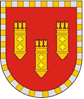 Администрация Алатырского районаЧувашской РеспубликиПОСТАНОВЛЕНИЕ28.09.2021 № 310 г. АлатырьУлатӑр район администрацийӗ Чӑваш РеспубликинЙЫШĂНУ28.09.2021 № 310Улатӑр г.О внесении изменений в постановление администрации Алатырского района от 29.12.2018 № 442  «О муниципальной программе Алатырского района «Развитие образования»